20 kwietnia 2020    klasa 6aTemat: Upraszczanie wyrażeń algebraicznych.Cele lekcji:Uczeń potrafi:- redukować wyrazy podobne,- upraszczać wyrażenia algebraiczne.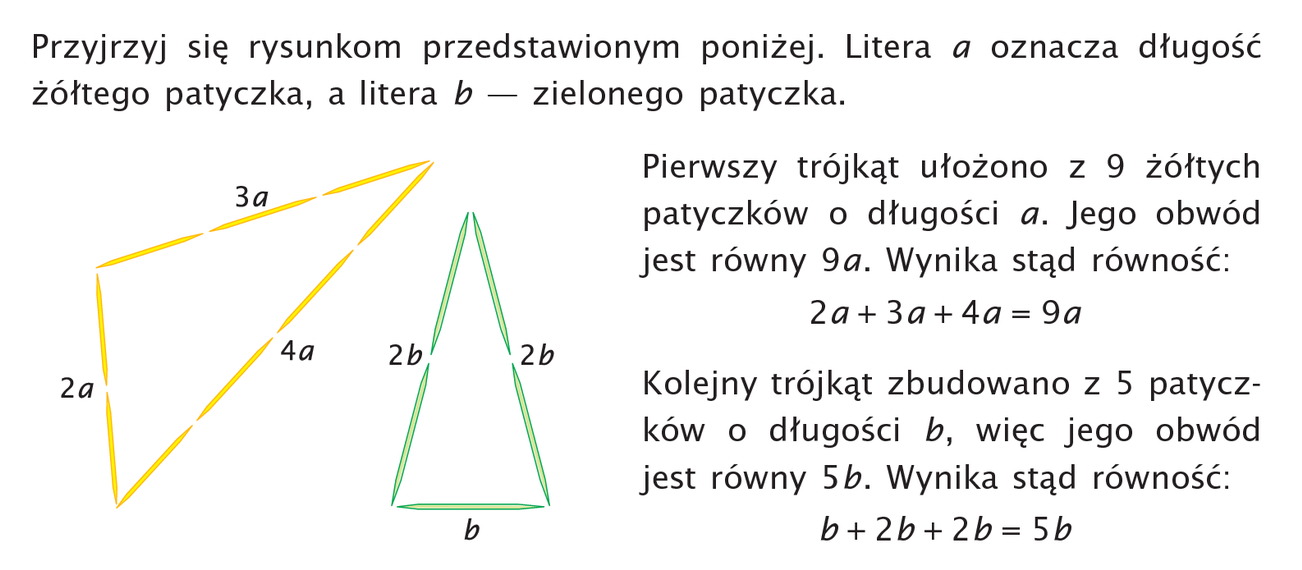 W zeszycie zapisujemy: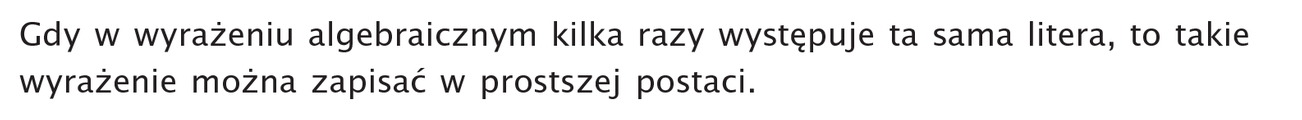 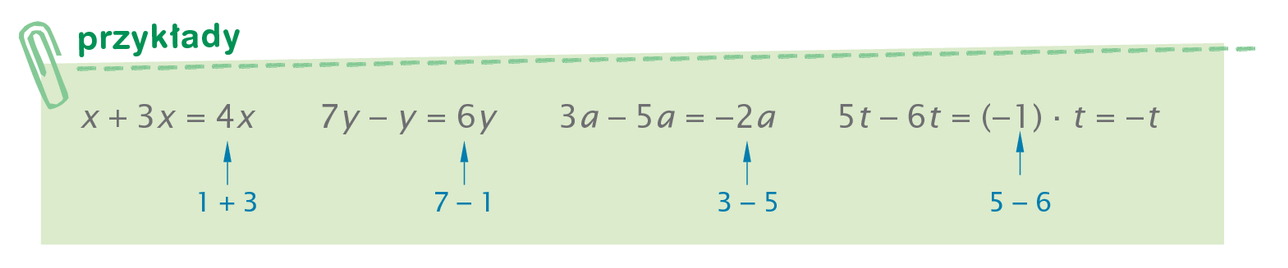 Jeżeli litera nie ma liczby przed sobą np. x to zawsze stoi tam „1”, której się nie pisze.X + 3x = 1x+3x = 4x  dodajemy do siebie tylko liczby stojące przed tymi samymi literami 7y – y= 7y – 1y = 6y3a – 5a = -2a5t – 6t = -1t = -t   jedynki zazwyczaj nie piszemy, ale jeśli ktoś zapisze to nie jest błąd.Zada.3 str.190 – podręcznik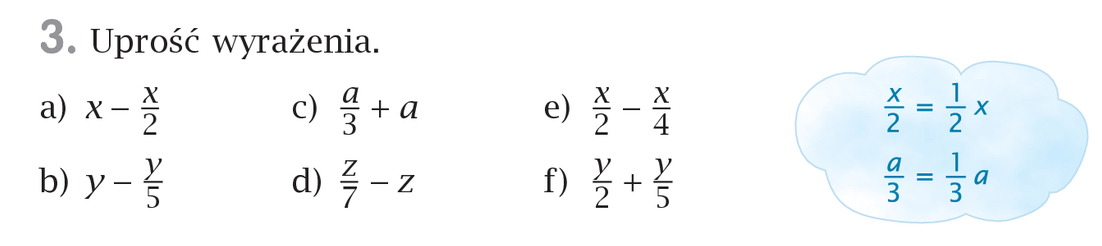 x – x/2 = 1x – 1/2x =    ( 1-1/2=1/2)       =1/2xy – y/5 = 1y – 1/5y =    (1-1/5 = 5/5 – 1/5 = 4/5)      = 4/5ya/3 + a = 1/3a + a= 1 i 1/3az/7 – z = 1/7z – 1z = 1/7z – 7/7z = - 6/7zx/2  - x/4 = 1/2x – 1/4x = 2/4x – 1/4x = 1/4x    ułamki sprowadzamy do wspólnego mianownika, aby wykonać odejmowanie.y/2 + y/5 = 1/2y + 1/5y = 5/10y + 2/10y = 7/10y ułamki sprowadzamy do wspólnego mianownika, aby wykonać dodawanie.Zada.4 str.190 – podręcznik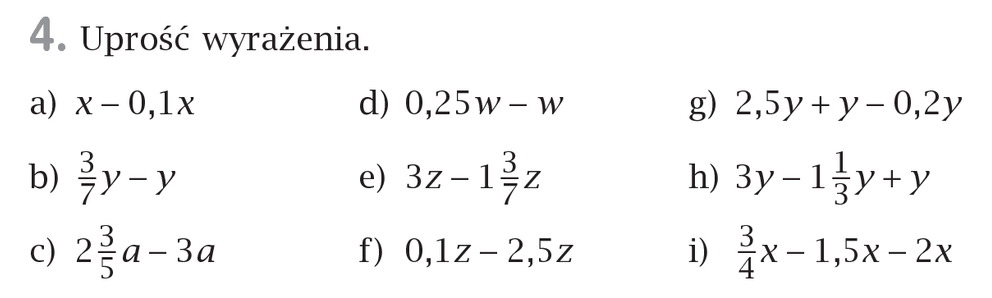 x – 0,1x = 1x – 0,1x = 0,9x3/7y – 1y = 3/7y – 7/7y = - 4/7yNależy pamiętać, że 1 mogę zamienić na ułamek. W liczniku i mianowniku musi być ta sama liczba najlepiej taka jak mianownik w liczbie obok.2 i 3/5a – 3a = 2 i 3/5a – 2 i 5/5a = - 2/5a0,25w – 1w = - 0,75w3z – 1 i 3/7z = 2 i 7/7z – 1 i 3/7z = 1 i 4/7z0,1z – 2,5z = - 2,4z2,5y + 1y  - 0,2y = 3,5y- 0,2y = 3,3y3y-1 i 1/3y + 1y = 2 i 3/3y -  1 i 1/3y + 1y = 1 i 2/3y + 1y = 2 i 2/3y0,75x – 1,5x – 2x = - 0,75x – 2x = -2,75xProszę wykonać zad.1 str. 190 z podręcznika oraz ćwiczeń 1,2 str.82Zadań powyżej  nie odsyłamy. Zadanie dla chętnych – do odesłaniaZad. 109 str. 252 - podręcznikji: